УТВЕРЖДАЮ: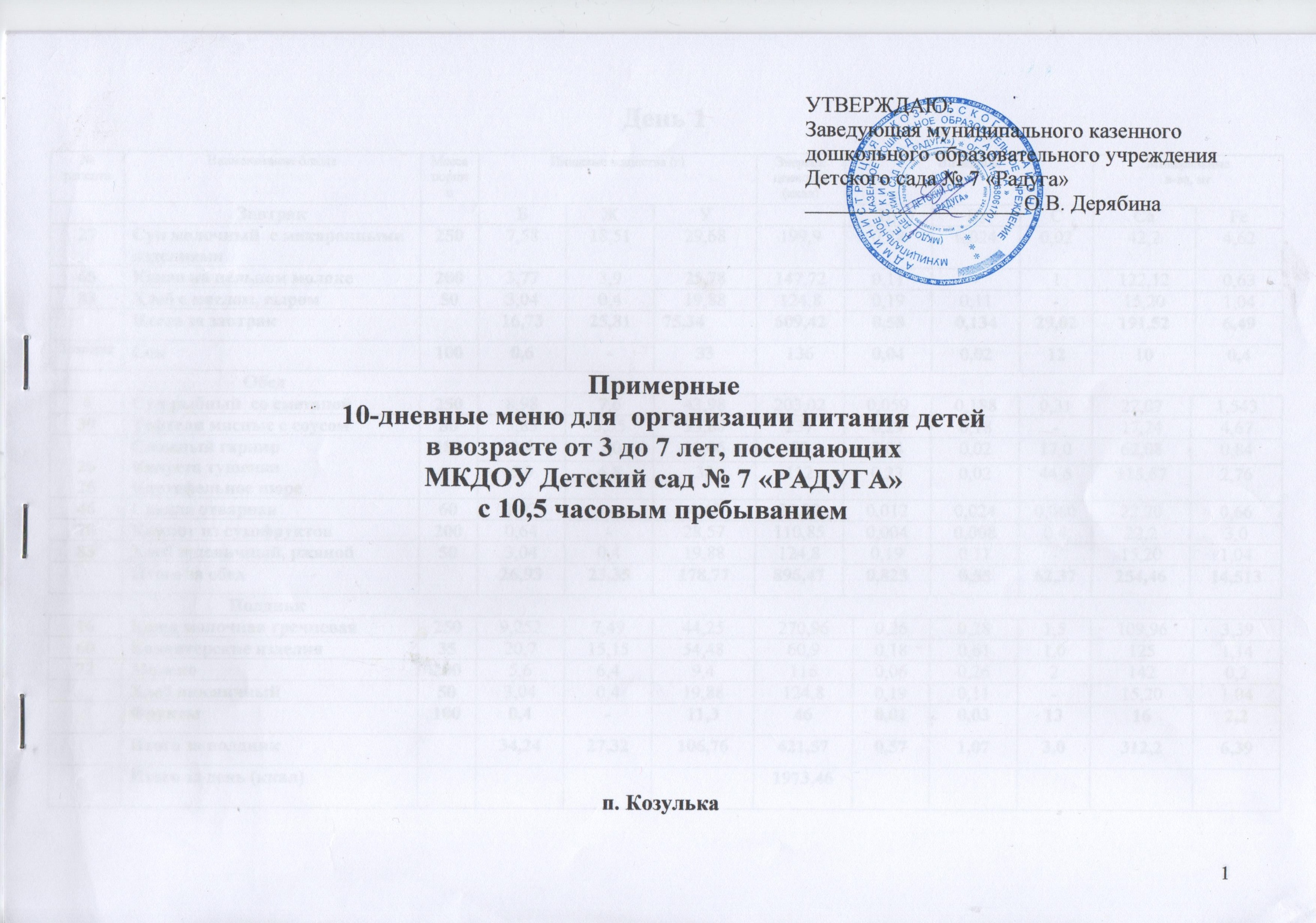 Заведующая МКДОУ Детский сад № 7«Радуга»____________О.В. ДерябинаПримерные10-дневные меню для организации питания детейв возрасте от 3 до 7 лет, посещающихМКДОУ Детский сад № 7 «Радуга»с 10,5 часовым пребываниемДень 1                                                                                  ПолдникДень 2День 3День 4День 5День 6	                                                                         ПолдникДень 7День 8ПолдникДень 9ПолдникДень 10Название блюда и продуктовБрутто(г)Нетто(г)Выход(г)Химический составХимический составХимический составХимический составВитаминыС мг№  рецептурыНазвание блюда и продуктовБрутто(г)Нетто(г)Выход(г)Белки(г)Жиры(г)Углеводы(г)Э/Ц(ккал)№  рецептурыСоль66ЗавтракЗавтракЗавтракЗавтракЗавтракЗавтракЗавтракЗавтракЗавтракЗавтракКаша манная молочная2007,167,4328,02206,781,95189- крупа манная18182,570,2516,9782-- молоко1501500,9123,71,35931,95- масло сливочное550,032,180,0519,83-- сахар55--6,9818,95-Кофейный напиток2004,685,1519,59137,241,95130- молоко1501504,24,87,05871,95- кофейный напиток2,42,40,480,350,564,76-- сахар1212--11,9845,48- Хлеб пшеничный с маслом с сыром50/7/207,0311,1814,54189,970,32- хлеб30302,370,314,4371,7-- масло сливочное660,065,080,1146,27-- сыр12124,65,8-720,32Итого за завтрак:18,8723,7662,15533,994,222 завтрак2 завтрак2 завтрак2 завтрак2 завтрак2 завтрак2 завтрак2 завтрак2 завтрак2 завтракСок1001001001,0-27,41128131ОбедОбедОбедОбедОбедОбедОбедОбедОбедОбедСвекла отварная1000,960,065,826,888- свекла130100- масло растительное11- сельдь соленая606060Суп гороховый с гренками 25017,7414,1628,48317,232299- мясо34309,19,20,35120,5-- горох сухой20206,90,4815,2494,2-- морковь25200,210,021,154,81- картофель133801,40,2811,415620- лук репчатый12,5100,1-0,283,921- масло сливочное330,032,180,0519,83-- масло растительное33-2-17,98-Хлеб пшеничный2525 (гренки)204,740,628,86143,4-Картофельное пюре1803,345,6117,92138,0525,05104- картофель2521501,90,3815,497624,4- молоко 35351,41,62,35290,65- масло сливочное660,043,630,0833,05-Соус - морковь25200,10,010,572,40,5- лук репчатый12,5100,1-0,283,921- мука10100,510,063,4516,7-- масло растительное33-3-26,97-Котлета из говядины7015,3415,475,12224,571101- мясо 1007513,9512-163,5-- яйцо 1/8550,50,460,036,28-- хлеб550,790,014,8123,9-- лук репчатый25200,1-0,283,921- масло растительное33-3-26,97--чеснок55Хлеб пшеничный6565253,160,419,2495,6-Компот из сухофруктов2000,73-21,6785,820,56126- сухофрукты24240,73-7,732,760,56- сахар1212--13,9753,06-Итого за обед:41,9838,77102,53938,1458,11Суп рисовый молочный 2005,276,420,78202,781,9594- молоко1501504,24,87,05871,95- рис12121,050,1510,7149,5-- сахар55--2,9953,06-- масло сливочное550,021,450,0313,22-Хлеб пшеничный4040402,370,314,4371,7-Чай с лимоном200/90,056,015,2123,34137- чай112,370,314,4371,7-- сахар1212--10,9841,69-- лимон9,590,05-0,151,654Печенье2020202,06,015,2123,3-151фрукты1141001000,560,5613,786318,2Итого за полдник:9,6912,761.54441.125,95Всего за день:71,175,792401976,2586,48Название блюда и продуктовБрутто(г)Нетто(г)Выход(г)Химический составХимический составХимический составХимический составВитаминыС мг№  рецептуры №  рецептуры Название блюда и продуктовБрутто(г)Нетто(г)Выход(г)Белки (г)Жиры (г)Углеводы (г)Э/Ц (ккал)ВитаминыС мг№  рецептуры №  рецептуры Соль66ЗавтракЗавтракЗавтракЗавтракЗавтракЗавтракЗавтракЗавтракЗавтракЗавтракЗавтракСуп молочный геркулесовый2005,9557,47512,21781,959494- крупа геркулес15151,7250,4950,1552,2-- молоко1501504,24,87,05871,95- сахар55--4,9518,95-- масло сливочное550,032,180,0519,85-Какао на молоке2004,685,1519,59137,241,95120120- какао-порошок1,21,20,480,350,564,76-- сахар1212--11,9845,48-- молоко1501504,24,87,05871,95Хлеб пшеничный с сыром50/77,0311,1815,54189,940,32- хлеб пшеничный30302,370,314,4371,7--сыр1212Яйцо отварное 1 4540404,934,530,2861,86-4646Итого за завтрак:17,9524,7759,96531,014,222 завтрак2 завтрак2 завтрак2 завтрак2 завтрак2 завтрак2 завтрак2 завтрак2 завтрак2 завтрак2 завтракСок1001001001,0-27,411288131131ОбедОбедОбедОбедОбедОбедОбедОбедОбедОбедОбедЗелёный горошек консер.6060601,860,123,9246644Суп шахтерский250/1510,5415,026,84206,52228080- мясо (говядина)36309,19,20,35120,5--- крупа (гречка)           771,10,625,0130,5--- морковь25200,210,021,154,811- масло растительное33-3,0-26,97--- масло сливочное330,032,180,0519,83--- лук12,5100,1-0,283,9211- картофель133801,40,2811,41562020Рожки с маслом1804,454,7921,82150,3--6767- рожки40404,411,1621,74117,25--- масло сливочное660,043,630,0833,05--Соус сметанный- лук репчатый12,5100,1-0,283,9211- морковь25200,210,021,154,811- масло растительное55-3,0-26,97--- мука пшеничная10101,030,116,8933,411- сметана10100,280,20,3220,60,050,05Гуляш из говяжьей печени8018,616-218--259259- печень говяжья 13710018,616-218--Кисель2000,03-31,88127,23--122122- кисель25250,03-19,981,75--- сахар1212--11,9845,48--Хлеб пшеничный7070503,560,0221,65107.55--Итого за обед:40,3539,08116,06902,691111                                                        Полдник                                                        Полдник                                                        Полдник                                                        Полдник                                                        Полдник                                                        Полдник                                                        Полдник                                                        Полдник                                                        Полдник                                                        ПолдникБулочка сладкая с джемом808,518,1343,85312,151,371,37470470- мука пшеничная70706,180,6641,34200,4--39,439,44,934,530,2861,860,070,44-552,5- молоко40401,41,62,35290,650,65- сахар1515--0,0726,53--- яйцо 1/8550,750,690,049,42--- масло сливочное440,032,180,0519,83--- масло растительное44-3,0-26,97--- дрожжи2,52,5- джем15150,15-20,6479,50,720,72Напиток «Снежок» 1801801800,07-12,2248,1244137137Конфета шоколадная1919191,738,913,1137,5--Фрукты10390900,560,5613,786318,218,2Итого за полдник:13,7412,8184,21537,495,375,37Всего за день:73,376,94271,572027,19104,59104,59Название блюда и продуктовБрутто(г)Нетто(г)Выход(г)Химический составХимический составХимический составХимический составВитаминыС мг№  рецептурыНазвание блюда и продуктовБрутто(г)Нетто(г)Выход(г)Белки (г)Жиры (г)Углеводы (г)Э/Ц (ккал)Соль66ЗавтракЗавтракЗавтракЗавтракЗавтракЗавтракЗавтракЗавтракЗавтракЗавтракСуп вермишелевый молочный2005,88,622,54189,551,9593- вермишель15151,560,1710,4650,55-- молоко1501504,24,87,05871,95- сахар55--4,9518,95-- масло сливочное440,043,630,0833,05-Какао на молоке2004,685,1519,59137,241,95120- какао-порошок1,21,20,480,350,564,76-- сахар1212--11,9845,48--  молоко1501504,24,87,05871,95Хлеб пшеничный с маслом50/72,435,3814,54117,97-- хлеб пшеничный30302,370,314,4371,7-- масло сливочное660,065,080,1146,27-Итого за завтрак:12,9119,1679,7538,513,92 завтрак2 завтрак2 завтрак2 завтрак2 завтрак2 завтрак2 завтрак2 завтрак2 завтрак2 завтракСок1001001001,0-27,41128131ОбедОбедОбедОбедОбедОбедОбедОбедОбедОбедКукуруза сладкая6060601,860,123,92467Суп с клецками со сметаной 250/108,7510,8119,86232,3222,20540- мясо говядина34305,584,8-65,4-- картофель133801,40,2811,415620- мука2020- яйцо 1/855- лук репчатый12,5100,1-0,283,921- морковь25200,210,021,154,81- масло сливочное330,032,180,0519,83-- масло растительное33-3,0-26,97-- сметана10100,280,20,3220,60,05Картофельное пюре1805,846,1138,29238,0544,65104- картофель2521504,40,8835,8617644- молоко40401,41,62,35290,65- масло сливочное660,043,630,0833,05-Соус сметанный- масло растительное33-3,0-26,97-- лук репчатый12,5100,1-0,283,921- морковь25200,210,021,154,81- сметана10100,280,20,3220,60,05- мука пшеничная10101,030,116,8933,4-Котлета рыбная7019,39,26,89188,261,952- рыба 11311318,276,09-127,890,9- яйцо 1/8551,030,116,8933,41- масло растительное33-3,0-26,97--лук репчатый2525-чеснок55Хлеб пшеничный7070503,160,419,2495,6-Кисель2000,03-29,88119,65-122- кисель25250,03-19,981,75-- сахар1212--9,9837,9-Итого за обед:32,0343,57119,811048.3174,905ПолдникПолдникПолдникПолдникПолдникПолдникПолдникПолдникПолдникПолдникКаша рисовая молочная2006,337,2833,47224,782179 - крупа рисовая20202,10,321,4299-- молоко1501504,24,87,05871,95- сахар55--4,9518,95-- масло сливочное440,032,180,0519,830,05Хлеб пшеничный3030502,370,314,4371,7-Чай с лимоном200/80,07-12,2248,124137- чай112,370,314,4371,7-- сахар1212--11,9845,48-- лимон980,07-0,242,644Печенье2020201,882,9518,6109-151фрукты1141001000,560,5613,786318,2Итого за полдник:16,1816,9374,75172Всего за день:62,1279,66301,612210,8288,805Название блюда и продуктовБрутто(г)Нетто(г)Выход(г)Химический составХимический составХимический составХимический составВитаминыС мг№  рецептурыНазвание блюда и продуктовБрутто(г)Нетто(г)Выход(г)Белки (г)Жиры (г)Углеводы (г)Э/Ц (ккал)Соль66ЗавтракЗавтракЗавтракЗавтракЗавтракЗавтракЗавтракЗавтракЗавтракЗавтракЯйцо вареное 14540404,934,530,2861,86-46Каша ячневая молочная2006,248,4425,38203,81,9514- крупа ячневая20202,00,0113,2664,8-- молоко1501504,24,87,05871,95- сахар55--4,9918,95-- масло сливочное550,043,630,0833,05-Кофейный напиток2004,685,1519,59137,241,95130- кофейный напиток2,42,40,480,350,564,76-- сахар1212--11,9845,48-- молоко1501504,24,87,05871,95  Хлеб пшеничный с сыром50/77,0311,1814,54189,970,32- сыр12120,065,080,1146,27-- хлеб30302,370,314,4371,7-Итого за завтрак:17,66523,79546,33505,212 завтрак2 завтрак2 завтрак2 завтрак2 завтрак2 завтрак2 завтрак2 завтрак2 завтрак2 завтракСок1001001001,0-27,41128131ОбедОбедОбедОбедОбедОбедОбедОбедОбедОбедОгурец соленый6060600,370,032,018,433Щи со сметаной 250/108,4710,5315,4710,4949,05871- капуста белокочанная160850,870,052,2612,9727- морковь25200,210,021,154,81- картофель133801,40,2811,415620- лук репчатый12,5100,1-0,283,921- масло сливочное330,032,180,0519,83-- масло растительное33-3,0-26,97-- сметана10100,280,20,3220,60,05- мясо говядина34305,584,8-65,4-Каша перловая1802,836,9620,03157,22-124- крупа перловая35352,790,3319,9597,2--- масло сливочное770,043,630,0833,05-Соус сметанный- мука пшеничная10101,030,116,8933,41- лук12,5100,1-0,283,921- морковь25200,210,021,164,81- масло растительное33-3,0-26,97-- сметана10100,280,20,3220,60,05Тефтели из говядины7015,85167,46240,861107- мясо 1007014,3212,32-167,86-- крупа рисовая770,70,017,1433-- яйцо 1/8550,730,670,049,11-- лук репчатый25200,1-0,283,921- масло растительное33-3,0-26,97--чеснок55Компот из сухофруктов2000,73-21,6785,820,56126- сухофрукты24240,73-7,732,760,56- сахар1212--13,9753,06-Хлеб пшеничный7070504,740,628,86143,4-Итого за обед:36,0937,64106,04951,4859,66ПолдникПолдникПолдникПолдникПолдникПолдникПолдникПолдникПолдникПолдникТворожная запеканка со сгущенным молоком120/2529,3415,9631,58396,21130- творог20020025,0513,53238,50,75- манка15151,030,16,7732,8-- сахар1515--6,9926,53-- яйцо 1/220201,460,230,8218,37-- молоко сгущенное25251,82,1314800,25-масло сливочное55-растительное масло33Чай с лимоном200/90,07-12,2248,124137- чай112,370,314,4371,7-- сахар1515--11,9845,48-- лимон9,590,07-0,242,644Вафли2020200,857,5516,18134,75-152фрукты10390900,560,5613,786318,2Итого за полдник:31,1424,8979,93675,575Всего за день:92,76186,325232,32132,2668,88Название блюда и продуктовБрутто(г)Нетто(г)Выход(г)Химический составХимический составХимический составХимический составХимический составВитаминыС мгВитаминыС мг№  рецептурыНазвание блюда и продуктовБрутто(г)Нетто(г)Выход(г)Белки (г)Жиры (г)Углеводы (г)Э/Ц (ккал)Э/Ц (ккал)Соль66ЗавтракЗавтракЗавтракЗавтракЗавтракЗавтракЗавтракЗавтракЗавтракЗавтракЗавтракЗавтракКаша «Дружба»2007,029,0832,81240,07240,071,951,9568- сахар55--4,9918,9518,95--- рис10101,050,1510,7149,549,5--- пшено10101,730,59,9852,252,2--- молоко1501504,24,87,0587871,951,95- масло сливочное550,043,630,0833,0533,05--Кофейный напиток2004,685,1519,59137,24137,241,951,95130- кофейный напиток2,42,40,480,350,564,764,76--- сахар1212--11,9845,4845,48--- молоко1501504,24,87,0587871,951,95Хлеб пшеничный с маслом с сыром50/20/77,0311,1815,54189,94189,940,320,32- хлеб пшеничный30302,370,314,4371,771,7--- сыр20204,65,8-72720,320,32- масло сливочное660,065,080,1146,2446,24--Итого за завтрак:18,7325,4166,94567,91567,914,224,222 завтрак2 завтрак2 завтрак2 завтрак2 завтрак2 завтрак2 завтрак2 завтрак2 завтрак2 завтрак2 завтрак2 завтракСок1001001001,0-27,411211288131ОбедОбедОбедОбедОбедОбедОбедОбедОбедОбедОбедОбедМорковь6060600,370,032,018,48,4333Борщ   со сметаной                           250/103,495,7719,11161,89161,8949,349,362- морковь25200,210,021,154,84,811- картофель133801,40,2811,4156562020- капуста160850,870,052,2612,9712,972727- масло сливочное330,032,180,0519,8319,83--- свекла70500,60,043,6416,816,80,250,25- лук12,5100,1-0,283,92111- масло растительное33-3,0-26,97---- сметана10100,280,20,3220,60,050,050,05- мясо34300,280,20,3220,60,050,050,05Каша гречневая1803,827,6218,71158,72---67- крупа гречневая35353,780,9918,6398,7---- масло сливочное770,043,630,0833,05---Соус сметанный - масло растительное33-3,0-26,97---- лук репчатый12,5100,1-0,283,92111- морковь25200,210,021,154,8111- сметана10100,280,20,3220,60,050,050,05- мука пшеничная10101,030,116,8933,4---Котлета из говядины7015,3415,475,12224,57111101- мясо 1007513,9512-163,5---- яйцо 1/8550,50,460,036,28---- хлеб550,790,014,8123,9---- лук репчатый25200,1-0,283,92111- масло растительное33-3-26,97----чеснок55Компот из сухофруктов2000,73-21,6785,820,560,560,56126- сухофрукты24240,73-7,732,760,560,560,56- сахар1212--13,9753,06---Хлеб пшеничный7070503,160,419,2495,6---Итого за обед:27,8732,62100,23850,8763,3563,3563,35ПолдникПолдникПолдникПолдникПолдникПолдникПолдникПолдникПолдникПолдникПолдникПолдникСуп рыбный20010,8911,30512,89255,0222222244- консервы рыбные50504,5755,825-70,75---- картофель85501,40,2811,4156565620401,240,082,6160,0440,02480,28- крупа перловая771,40,2811,4156565620- лук12,5100,1-0,283,92111- морковь25200,210,021,154,8111- масло растительное33-3,0-26,97---Хлеб пшеничный3030502,370,314,4371,7---Чай 2002002005,66,49,41162,62,62,6131- чай112,370,314,4371,7---- сахар1212--10,9841,69---фрукты1141001000,560,5613,786318,218,218,2Итого за полдник:21,4134,45566714,9744,644,644,6Всего за день:68,57127,5246,952196,75130,37130,37130,37Название блюда и продуктовБрутто(г)Нетто(г)Выход(г)Выход(г)Химический составХимический составХимический составХимический составХимический составХимический составХимический составХимический составВитаминыС мг№  рецептурыНазвание блюда и продуктовБрутто(г)Нетто(г)Выход(г)Выход(г)Белки (г)Белки (г)Белки (г)Жиры (г)Жиры (г)Углеводы (г)Углеводы (г)Э/Ц (ккал)Соль66ЗавтракЗавтракЗавтракЗавтракЗавтракЗавтракЗавтракЗавтракЗавтракЗавтракЗавтракЗавтракЗавтракЗавтракЗавтракСуп рисовый молочный2006,136,136,139,549,549,5424,2424,24205,92,3494- крупа рисовая15151,051,051,050,150,150,1510,7110,7149,5-- молоко1501505,045,045,045,765,765,768,468,46104,42,34- масло сливочное550,040,040,043,633,633,630,080,0833,05-- сахар55------4,994,9918,95-Молоко цельное2002002005,65,65,66,46,46,49,49,41162,6131- молоко2002004,24,24,24,84,84,87,057,05871,95Хлеб пшеничный с маслом50/72,432,432,435,385,385,3814,5414,54117,97-- хлеб пшеничный30302,372,372,370,30,30,314,4314,4371,7-- масло сливочное660,060,060,065,085,085,080,110,1146,27-Итого за завтрак:13,2413,2413,2420,120,120,181,6781,67554,864,292 завтрак2 завтрак2 завтрак2 завтрак2 завтрак2 завтрак2 завтрак2 завтрак2 завтрак2 завтрак2 завтрак2 завтрак2 завтрак2 завтрак2 завтракСок1001001001,01,0---27,427,41121128131ОбедОбедОбедОбедОбедОбедОбедОбедОбедОбедОбедОбедОбедОбедОбедКукуруза сладкая6060601,861,860,120,120,123,93,9242467Рассольник с мясом и сметаной250/35/1012,4212,4215,0215,0215,0222,2222,22293,02293,0225,0534- мясо говядина40359,19,19,29,29,20,350,35120,5120,5-- картофель133801,41,40,280,280,2811,4111,41565620- крупа перловая770,930,930,110,110,116,656,653232-- лук репчатый12,5100,10,1---0,280,283,923,921,0- морковь25200,210,210,020,020,021,151,154,84,81,0- огурец соленый50500,370,370,030,030,032,012,018,48,43- масло растительное3       3--3,03,03,0--26,9726,97-- масло сливочное330,030,032,182,182,180,050,0519,8319,83-- сметана10100,280,280,20,20,20,320,3220,620,60,05Капуста тушеная 1803,13,19,79,79,710,0510,05140,03140,0375,25105- лук репчатый12,5100,10,1---0,280,283,923,921,0- капуста белокочанная3002002,162,160,120,120,125,645,6432,432,467,5- морковь67480,620,620,050,050,053,463,4614,414,43- томатная паста15150,150,15---0,530,532,852,853,75- масло сливочное330,070,076,536,536,530,140,1459,4959,49-- масло растительное44--3,03,03,0--26,9726,97--чеснок55сосиска отварная7011,711,722,822,822,8--252252-98- сосиска707011,711,722,822,822,8--252252-Кисель2000,030,03---29,8829,88119,65119,65-122- кисель25250,030,03---19,919,981,7581,75-- сахар1212-----9,989,9837,937,9-Хлеб пшеничный7070504,744,740,60,60,628,8628,86143,4143,4-Итого за обед:31,9931,9948,1248,1248,1291,0191,01948,1948,1100,3Творожная запеканка со сгущенным молоком120/2529,3415,9631,58396,21130- творог20020025,0513,53238,50,75- манка15151,030,16,7732,8-- сахар1515--6,9926,53-- яйцо 1/220201,460,230,8218,37-- молоко сгущенное25251,82,1314800,25-масло сливочное55-масло растительное33Чай с лимоном200/80,056,015,2123,34137- чай112,370,314,4371,7-- сахар1212--10,9841,69-- лимон980,05-0,151,654Вафли2020200,857,5516,18134,75-152фрукты10390900,560,5613,786318,2Итого за полдник:25,2940,0761,14707,422,6Всего за день:114,97132,93264,732249,09110,25Название блюда и продуктовБрутто(г)Нетто(г)Выход(г)Химический составХимический составХимический составХимический составВитаминыС мг№  рецептуры№  рецептурыНазвание блюда и продуктовБрутто(г)Нетто(г)Выход(г)Белки (г)Жиры (г)Углеводы (г)Э/Ц (ккал)Соль66ЗавтракЗавтракЗавтракЗавтракЗавтракЗавтракЗавтракЗавтракЗавтракЗавтракЗавтракКаша пшенная молочная2007,687,8832,04230,181,951,9570Яйцо отварное 14540404,934,530,2861,86--46- пшено23233,450,919,95104,4--- молоко1501504,24,87,05871,951,95- масло сливочное550,032,180,0519,83--- сахар55--4,9918,95--Кофейный напиток2004,685,1519,59137,241,951,95130- кофейный напиток2,42,40,480,350,564,76--- сахар1212--11,9845,48--- молоко1501504,24,87,05871,951,95Хлеб пшеничный50/72,435,3814,54117,97--- хлеб пшеничный30302,370,314,4371,7--Итого за завтрак:14,7918,4166,17485,393,93,92 завтрак2 завтрак2 завтрак2 завтрак2 завтрак2 завтрак2 завтрак2 завтрак2 завтрак2 завтрак2 завтракСок1001001001,0-27,411288131ОбедОбедОбедОбедОбедОбедОбедОбедОбедОбедОбедСвекла отварная1000,960,065,826,8888- свекла130100- масло растительное11Суп картофельный с фрикадельками250/2211,7714,1512,93229,132222776- мясо говядина50359,38-109--- лук репчатый12,5100,1-0,283,9211- морковь25200,210,021,154,811- картофель133801,40,2811,41562020- масло сливочное330,032,180,0519,83--- яйцо 1/8550,730,670,049,11--- масло растительное33-3,0-26,97---вермишель1010Каша рисовая1702,483,0325,04162,3--127- крупа рисовая35352,450,3524,99115,5--- масло сливочное660,032,180,0519,83--- масло растительное33-3,0-26,97--Соус 501,253,138,2969,092,052,0540- лук репчатый12,5100,1-0,283,9211- морковь25200,210,021,154,80,50,5- масло растительное33-3,0-26,97--- мука пшеничная10101,030,116,8933,411Котлета рыбная10019,39,26,89188,261,91,952- рыба 11310018,276,09-127,890,90,9- яйцо 1/8551,030,116,8933,411- масло растительное33-3,0-26,97---лук репчатый2525-чеснок55Компот из сухофруктов2000,73-21,6785,820,560,56126- сухофрукты24240,73-7,732,760,560,56- сахар1212--13,9753,06--Хлеб пшеничный7070503,160,419,2495,6--Итого за обед:44,5233,82123,64993,2285,5585,55ПолдникПолдникПолдникПолдникПолдникПолдникПолдникПолдникПолдникПолдникПолдникКаша гречневая с маслом2508,5610,3615,49192,920,21130,211395- гречка35351,40,2811,41560,120,12- масло сливочное660,032,180,0519,830,00030,0003Хлеб пшеничный3030502,370,314,4371,7--Печенье2020201,882,9518,6109--151Молоко цельное 2002002005,66,49,41162,62,6131фрукты10390900,560,5613,786318,218,2Итого за полдник:25,2940,0761,14707,422,62,6Всего за день:114,97132,93264,732249,09110,25110,25Название блюда и продуктовБрутто(г)Нетто(г)Выход(г)Химический составХимический составХимический составХимический составВитаминыС мг№  рецептурыНазвание блюда и продуктовБрутто(г)Нетто(г)Выход(г)Белки (г)Жиры (г)Углеводы (г)Э/Ц (ккал)Соль66ЗавтракЗавтракЗавтракЗавтракЗавтракЗавтракЗавтракЗавтракЗавтракЗавтракКаша кукурузная2007,049,0932,5239,71,9588- молоко1501504,24,87,05871,95- крупа кукурузная25250,70,17,1433-- масло сливочное550,043,630,0833,05-- сахар55--4,9918,95-Кофейный напиток2004,685,1519,59137,241,95130- кофейный напиток2,42,40,480,350,564,76-- сахар1212--11,9845,48-- молоко1501504,24,87,05871,95Хлеб пшеничный с маслом 50/72,435,3814,54117,97-- хлеб пшеничный30302,370,314,4371,7-- масло сливочное660,065,080,1146,27-Итого за завтрак:12,9932,1743,74434,813,92 завтрак2 завтрак2 завтрак2 завтрак2 завтрак2 завтрак2 завтрак2 завтрак2 завтрак2 завтракСок1001001001,0-27,41128131ОбедОбедОбедОбедОбедОбедОбедОбедОбедОбедКукуруза сладкая6060601,860,123,92467Свекольник с мясом со сметан.250/103,245,7620,56166,132,5555- свекла1501001,20,087,2833,610- картофель133801,40,2811,415620- лук репчатый12,5100,1-0,283,921- морковь25200,210,021,154,81- томатная паста220,02-0,070,380,5- масло растительное33-3,0-26,97-- масло сливочное330,032,180,0519,83-- мясо34300,032,180,0519,83-- сметана10100,280,20,3220,60,05Тефтели из говядины9015,85167,46240,861107- мясо1007014,3212,32-167,86-- крупа рисовая770,70,017,1433-- яйцо 1/8550,730,670,049,11-- лук репчатый25200,1-0,283,921- масло растительное33-3,0-26,97--чеснок55Соус 501,333,138,3369,09340- мука пшеничная10101,030,116,8933,41- лук12,5100,1-0,283,921- морковь25200,210,021,164,81- масло растительное33-3,0-26,97-Рожки с маслом1304,27,0727,96194,82-147- рожки40404,160,4427,88134,8-- масло сливочное770,043,630,0833,05-Компот из сухофруктов2000,73-21,6785,820,56126- сухофрукты24240,73-7,732,760,56- сахар1212--13,9753,06-Хлеб пшеничный7070504,740,628,86143,4-Итого за обед:31,9532,68118,74924,0943,11Булочка домашняя80/709,188,7556,25346,2820,3951- мука пшеничная70706,180,6641,34200,4-- масло сливочное440,032,180,0519,83-- масло растительное44-4,0-35,96-- молоко40400,840,961,4117,40,39- яйцо 1/8550,730,670,049,11--сахар1515--27,58--дрожжи2,52,5Молоко цельное 2002001505,66,49,41162,6131Конфета шоколадная1919191,738,913,1137,5-Банан1141001000,560,5613,786318,2Итого за полдник:11,5625,4480,67612,275,95Всего за день:57,590,29270,552083,1760,96Название блюда и продуктовБрутто(г)Нетто(г)Выход(г)Химический составХимический составХимический составХимический составХимический составХимический составХимический составВитаминыС мг№  рецептурыНазвание блюда и продуктовБрутто(г)Нетто(г)Выход(г)Белки (г)Белки (г)Жиры (г)Жиры (г)Углеводы (г)Углеводы (г)Э/Ц (ккал)№  рецептурыСоль66ЗавтракЗавтракЗавтракЗавтракЗавтракЗавтракЗавтракЗавтракЗавтракЗавтракЗавтракЗавтракЗавтракСуп вермишелевый молочный2005,85,88,68,622,5422,54189,551,9593- вермишель15151,561,560,170,1710,4610,4650,55-- молоко1501504,24,24,84,87,057,05871,95- сахар55----4,954,9518,95-- масло сливочное440,040,043,633,630,080,0833,05-Какао на молоке2004,44,44,834,8319,1219,12131,441,78120- какао-порошок1,21,20,480,480,350,350,560,564,76-- сахар1212----11,9811,9845,48-- молоко1501503,923,924,484,486,586,5881,21,78Хлеб пшеничный с джемом50/72,432,435,385,3814,5414,54117,97-- хлеб пшеничный30303,923,924,484,486,586,5881,21,78- джем772,432,435,385,3814,5414,54117,97-Итого за завтрак:13,8713,8719,319,366,16489,113,732 завтрак2 завтрак2 завтрак2 завтрак2 завтрак2 завтрак2 завтрак2 завтрак2 завтрак2 завтрак2 завтрак2 завтрак2 завтракСок1001001001,01,0--27,427,41128131ОбедОбедОбедОбедОбедОбедОбедОбедОбедОбедОбедОбедОбедМорковь отварная100- морковь130100- масло растительное11Суп картофельный полевой2509,889,8817,4817,4826,2926,29307,7826,440- крупа пшено         881,891,890,50,59,329,3250,25-- куры70305,855,8511,411,4--126-- картофель133801,91,90,380,3815.4915.497624,4- масло сливочное330,030,032,182,180,050,0519,83-- масло растительное33--3,03,0--26,97-- лук12,5100,210,210,020,021,151,154,81- морковь25200,10,1--0,280,283,921Сложный гарнир180- картофель8450- молоко4040- масло сливочное66- капуста130100- масло растительное33- томатная паста880,150,15--0,530,532,853,75- морковь37,530- лук12,510Соус сметанный- лук репчатый12,5100,10,1--0,280,283,922- морковь25200,210,210,020,021,151,154,81- мука10101,031,030,110,116,896,8934,41- сметана10100,280,280,20,20,320,3220,60,05- масло растительное33--3,03,0--26,97--чеснок55Курица отварная10020,8220,8222,8222,829,079,07327,96-110- мясо курица порционно15010019,4819,4819,6919,690,750,75257,87-Кисель2000,030,03--29,8829,88119,65-122- кисель25250,030,03--19,919,981,75-- сахар1212----9,989,9837,9-Хлеб пшеничный7070503,163,160,40,419,2419,2495,6-Итого за обед:44,9844,9853,2753,2796,3896,381189,0835,4Омлет1003,160,419,2495,6-- яйцо 1/540400,056,015,2123,34- молоко6060--10,9841,69--масло сливочное33-масло растительное33Зелёный горошек6060601,860,123,92464Хлеб пшеничный3030503,160,419,2495,6-Чай с сахаром и лимоном200/60,056,015,2123,34137- чай112,370,314,4371,7-- сахар1212--10,9841,69-- лимон980,05-0,151,654Вафли2020200,857,5516,18134,75-фрукты1141001000,560,5613,786318,2Итого за полдник:20,724,2682,98622,083,34Всего за день:80,5596,83272,922112,2750,47Название блюда и продуктовБрутто(г)Нетто(г)Выход(г)Химический составХимический составХимический составХимический составХимический составВитаминыС мг№  рецептурыНазвание блюда и продуктовБрутто(г)Нетто(г)Выход(г)Белки (г)Жиры (г)Углеводы (г)Э/Ц(ккал)Э/Ц(ккал)Соль66ЗавтракЗавтракЗавтракЗавтракЗавтракЗавтракЗавтракЗавтракЗавтракЗавтракЗавтракСуп геркулес. молочный2005,888,659,61179,6179,61,9589- крупа «Геркулес»15151,650,952,550,5550,55-- молоко1501504,24,87,0587871,95- масло сливочное440,032,90,0626,4426,44-- сахар55--3,9915,1615,16-Какао на молоке2004,685,1519,59137,24137,241,95120- какао-порошок1,21,20,480,350,564,764,76-- сахар1212--11,9845,4845,48-- молоко1501504,24,87,0587871,95Хлеб пшеничный с маслом50/72,435,3814,54117,97117,97-- хлеб пшеничный30302,370,314,4371,771,7-- масло сливочное660,065,080,1146,2746,27-Итого за завтрак:15,6525,6274,75583,51583,513,92 завтрак2 завтрак2 завтрак2 завтрак2 завтрак2 завтрак2 завтрак2 завтрак2 завтрак2 завтрак2 завтракСок1001001001,0-27,41121128131ОбедОбедОбедОбедОбедОбедОбедОбедОбедОбедОбедЗелены горошек6060600,370,032,018,48,433Суп фасолевый с мясом25013,4414,9821,98281,22281,222247- мясо34309,19,20,35120,5120,5-- фасоль10102,10,24,6629,229,2-- картофель133801,90,3815,49767620- лук репчатый12,5100,1-0,283,923,921- морковь25200,210,021,154,84,81- масло сливочное330,032,180,0519,8319,83-- масло растительное33-3,0-26,9726,97-Картофельное пюре1805,846,1138,29238,05238,0544,6529- картофель2521504,40,8835,8617617644- молоко50501,41,62,3529290,65- масло сливочное660,043,630,0833,0533,05-Тефтели рыбные7019,39,26,89188,26188,261,952- рыба11310018,276,09-127,89127,890,9- масло растительное33-3,0-26,9726,97-- крупа рисовая77- яйцо 1/8550,730,670,049,119,11-Соус сметанный- сметана10101,030,116,8934,434,41- мука10101,030,116,8934,434,41- лук25200,210,021,154,84,81- морковь25200,1-0,283,923,921- масло растительное33-3,0-26,9726,97--чеснок55Хлеб пшеничный7070504,740,628,86143,4143,4-Кисель2000,03-29,88119,65119,65-122- кисель25250,03-19,981,7581,75-- сахар1212--9,9837,937,9-Итого за обед:41,530,17106,01895,06895,0641,95ПолдникПолдникПолдникПолдникПолдникПолдникПолдникПолдникПолдникПолдникПолдникКаша пшеничная молочная2006,548,6924,74220,21,951,95129- крупа пшеничная23232,30,2612,6263,2--- молоко1501504,24,87,05871,951,95- масло сливочное44--4,9918,95--- сахар	550,043,630,0833,05--Хлеб пшеничный3030503,160,419,2495,6--Чай с лимоном200/80,07-12,2248,1244137- чай112,370,314,4371,7--- лимон980,07-0,242,6444-сахар1212--11,9845,48--Печенье2020202,06,015,2123,3--151фрукты10390900,560,5613,786318,218,2Итого за полдник:14,7815,1888,68556,0322,9922,99Всего за день:72,4971,53283,222097,687,0487,04